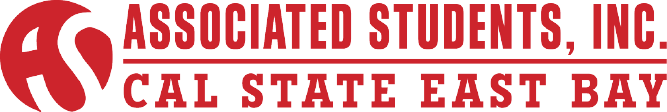 Programming Council Committee Meeting AgendaMichael Ryan Cesena, Director, Programming Council2:00 P.M. to 4:00 P.M.Thursday, April 9, 2015ASI Board Room, 2nd Floor, New UU Building Conferencing Instructions:Dial in the access telephone number 888-935-1819Enter participant pass code 5084625 followed by # signCALL TO ORDERROLL CALLACTION ITEM - Approval of the AgendaACTION ITEM - Approval of the March 13, 2015 MinutesPUBLIC COMMENT - Public Comment is intended as a time for any member of the public to address the committee on any issues affecting ASI and/or the California State University, East Bay.INFORMATION ITEM – FAST 7—ChairDISSCUSSION ITEM- Earth Day – Dir of Sustainability ACTION ITEM – Political Event- VP of FinanceDISCUSSION ITEM- ICC- Vice ChairROUNDTABLE REMARKSADJOURNMENT